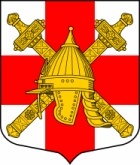 АДМИНИСТРАЦИЯСИНЯВИНСКОГО  ГОРОДСКОГО  ПОСЕЛЕНИЯКИРОВСКОГО  МУНИЦИПАЛЬНОГО  РАЙОНА  ЛЕНИНГРАДСКОЙ ОБЛАСТИП О С Т А Н О В Л Е Н И Еот «26» октября 2022 года № 466О внесении изменений в постановление администрации Синявинского городского поселения Кировского муниципального района Ленинградской области от 03 августа 2021 года № 261 «Об утверждении схемы мест размещения (площадок) накопления твердых коммунальных отходов на территории Синявинского городского поселения Кировского муниципального района Ленинградской области»	В соответствии с Федеральным законом от 24.06.1998 № 89-ФЗ «Об отходах производства и потребителей», Федеральным законом от 06.10.2003 № 131-ФЗ «Об общих принципах организации местного самоуправления в Российской Федерации» внести в постановление администрации Синявинского городского поселения Кировского муниципального района Ленинградской области от 03.08.2021 № 261 «Об утверждении схемы мест размещения (площадок) накопления твердых коммунальных отходов на территории Синявинского городского поселения Кировского муниципального района Ленинградской области» следующие изменения:Дополнить схемы размещения мест (площадок) накопления твердых коммунальных отходов на территории Синявинского городского поселения Кировского муниципального района Ленинградской области новой площадкой накопления твердых коммунальных отходов, расположенной по адресам: Ленинградская область, Кировский район, г.п. Синявино, ул. Лесная, д. 18Д (внутренний двор торгового комплекса) согласно приложению.Настоящее постановление разместить на официальном сайте администрации Синявинского городского поселения Кировского муниципального района Ленинградской области.Контроль за исполнением настоящего постановления оставляю за собой.Глава администрации                                                                                 Е.В. Хоменок	Разослано: в дело-2экз., УКХ администрации Кировского муниципального района Ленинградской областиПриложение к постановлению администрации Синявинского городского поселенияКировского муниципального районаЛенинградской областиот 26 октября 2022 года № 466Ленинградская область, Кировский район, г.п. Синявино, ул. Лесная, д. 18Д (внутренний двор торгового комплекса)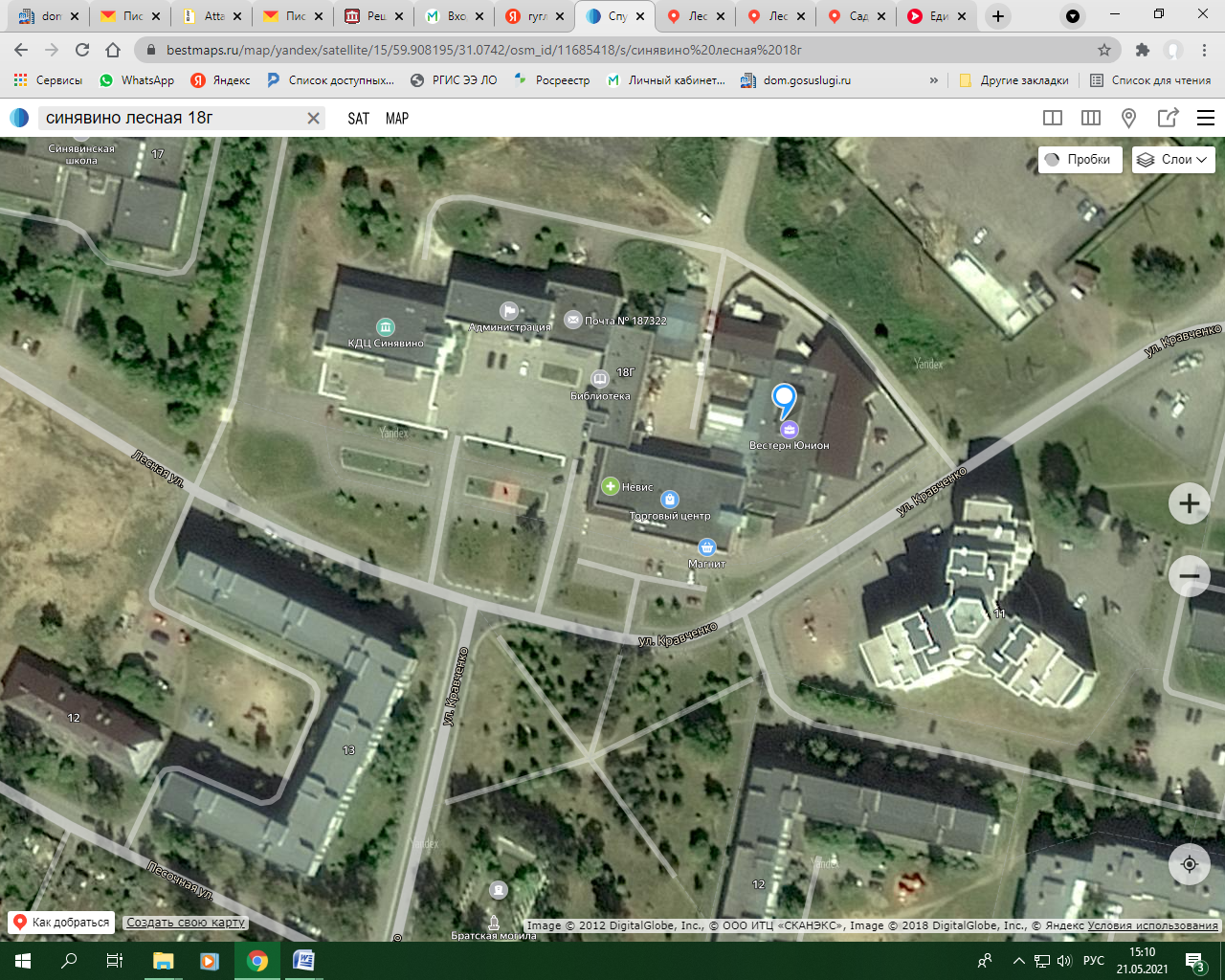                 место (площадка) размещения ТКО